Garantieverklaring werkgever betaling collegegeld (studiejaar 2022-2023)Lees eerst de toelichting op dit formulier;Student en werkgever dienen beiden dit formulier te tekenen;Als de werkgever betaalt dan kun je niet betalen via een digitale machtiging in StudieLink. Mail dit formulier voor 31 augustus 2022 naar collegegeld@driestar-educatief.nlDit formulier wordt alleen in behandeling genomen als je een (her)inschrijving hebt gedaan in StudieLink.Factuurgegevens Studentgegevens 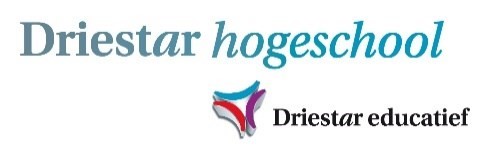 Ondertekening werkgever Ondertekening student Toelichting: Met dit formulier regel je de betaling van het collegegeld door je werkgever. Die verklaart hiermee garant te staan voor de betaling van het collegegeld. Na ontvangst van dit formulier stuurt Driestar hogeschool een factuur voor het collegegeld aan je werkgever. Werkgever betaalt de factuur binnen 30 dagen na ontvangst. Indien de garantsteller niet binnen 30 dagen na ontvangst van de factuur het collegegeld heeft voldaan, zal de student hiervoor zelf zorgdragen. Bij niet tijdige betaling wordt de inschrijving door de instelling beëindigd. VragenVoor vragen over dit formulier kun je contact opnemen met de afdeling financiën via collegegeld@driestar-educatief.nl. Werkgever: Adres werkgever: Postcode + plaats: Kostenplaats: Naam contactpersoon: Afdeling: Telefoonnummer: E-mail fin. administratie:IBAN werkgever(i.v.m. mogelijke restitutie)Achternaam, voorletters: Opleiding: Geboortedatum: Studentnummer: Plaats + datum: Stempel werkgever Handtekening: Stempel werkgever Plaats + datum: Handtekening: 